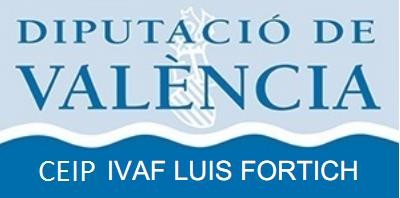 1º PRIMARIA	CURSO 2022/2023Material clase:6 LÁPICES Nº2 HB STAEDLER NORIS.6 GOMAS CUADRADAS MILAN.2 SACAPUNTAS CON DEPÓSITO.1 CAJA DE 18 COLORES DE MADERA ALPINO O SIMILAR.1 CAJA DE ROTULADORES, CARIOCA, JOVI O SIMILAR (PUNTA NORMAL).1 CAJA DE 18/24 CERAS DURAS PLASTIDECOR.1 REGLA TRANSPARENTE DE 15-20 CM.10 FUNDAS TRANSPARENTES TAMAÑO FOLIO.1 BLOQUE DE PLASTILINA DE 350G (GRANDE).1 CARPETA DE PLÁSTICO, DE GOMAS CON 3 SOLAPAS.2 BARRAS DE PEGAMENTO MEDIANAS.1 TIJERAS.2 ESTUCHES, UNO PEQUEÑO PARA PLÁSTICA (PARA GUARDAR TIJERAS, PEGAMENTO, REGLA…) Y OTRO PARA DIARIO (GRANDE, CON 3 BOLSILLOS)1 CAJA DE CERAS BLANDAS MANLEY DE 15 COLORES.5 PINZAS DE MADERA.1 PAQUETE DE TOALLITAS DE BEBÉ.Todo el material deberá ir marcado con el nombre del alumno/a.El resto de material necesario para artística se comprará en común del fondo de la clase, que para este curso será de 25€.Si tenéis alguna duda podéis consultar con la tutora.2º PRIMARIA	CURSO 2022/2023Material clase:6 LÁPICES Nº2 HB STAEDLER NORIS.6 GOMAS CUADRADAS MILAN.2 SACAPUNTAS CON DEPÓSITO.1 CAJA DE 18 COLORES DE MADERA ALPINO O SIMILAR.1 CAJA DE ROTULADORES, PUNTA SEMIGRUESA.1 CAJA DE 18 CERAS DURAS PLASTIDECOR.1 REGLA TRANSPARENTE  DE 15-20 CM.4 FUNDAS TRANSPARENTES TAMAÑO FOLIO.1 BLOQUE DE PLASTILINA DE 350G (GRANDE).1 CARPETA DE PLÁSTICO, DE GOMAS CON 3 SOLAPAS.2 BARRAS DE PEGAMENTO MEDIANA.2 ESTUCHES GRANDES, UNO PARA PLÁSTICA Y OTRO PARA DIARIO.10 PINZAS DE MADERA.1 PAQUETE DE TOALLITAS DE BEBÉ.Todo el material deberá ir marcado con el nombre del alumno/a.El resto de material necesario para artística se comprará en común del fondo de la clase, que para este curso será de 25€.Si tenéis alguna duda podéis consultar con la tutora.3º PRIMARIA	CURSO 2022/2023Material clase:1 LIBRETA CUADRICULADA (5mm)3 LIBRETAS DE DOS RAYAS (Una de color verde para English)1 LIBRETA DE UNA RAYA (Todas las libretas de tamaño folio y de diferentes colores)3 CARPETA DE GOMAS A4. (MÚSICA, CLASE Y CASA)2 ESTUCHES (UNO PARA DIARIO Y OTRO PARA PLÁSTICA) REGLA PEQUEÑA (15-20 CM)3 LÁPICES2 GOMAS DE BORRARSACAPUNTAS CON CAJITA PARA VIRUTASBOLÍGRAFOS ROJO, AZUL, NEGRO Y VERDE (CON RECAMBIO)2 PEGAMENTOS DE BARRATIJERASLÁPICES DE COLORES Y CERAS MANLEY ROTULADORES DE COLORES2 ROTULADORES VILEDA 1 PAQUETE DE TOALLITAS DE BEBÉTodo el material deberá ir marcado con el nombre del alumno/a.El resto de material necesario para artística se comprará en común del fondo de la clase, que para este curso será de 25€.4º PRIMARIA	CURSO 2022/2023Material clase:4 LIBRETAS DE UNA RAYA DE DISTINTOS COLORES TAMAÑO FOLIO (una deellas amarilla para Inglés).3 LIBRETAS CUADRICULADAS TAMAÑO FOLIO.2 CARPETA DE GOMAS A4.REGLABLOC DE DIBUJOESCUADRATRANSPORTADOR DE ÁNGULOSCOMPÁSSACAPUNTASLÁPICESBOLÍGRAFOS (ROJO, AZUL, NEGRO Y VERDE)TIJERASPEGAMENTO DE BARRALÁPICES DE COLORES DE MADERA Y PLASTIDECOR Y ROTULADORES.Todo el material deberá ir marcado con el nombre del alumno/a.El resto de material necesario para artística se comprará en común del fondo de la clase, que para este curso será de 25€.5º PRIMARIA	CURSO 2022/2023Material clase:2 LIBRETAS de DOBLE RAYA: Naranja (Valencià) y Azul (Inglés).2 LIBRETAS de UNA RAYA: Rojo (Lengua) y Morada (CCSS).1 LIBRETA CUADRICULADA: Amarilla (Matemáticas).ESTUCHE PEQUEÑO CON BOLIS (ROJO, AZUL, NEGRO Y VERDE), LÁPIZ, GOMA, SACAPUNTAS.ESTUCHE NORMAL CON ROTULADORES, LÁPICES DE COLORES, TIJERAS Y PEGAMENTO.REGLA 20 cm. ESCUADRA, CARTABÓN, TRANSPORTADOR DE ÁNGULOS Y COMPÁS.2 CARPETAS DE PLÁSTICO, DE GOMAS CON 3 SOLAPAS.Todo el material deberá ir marcado con el nombre del alumno/a.El resto de material necesario para artística se comprará en común del fondo de la clase, que para este curso será de 25€.6º PRIMARIA	CURSO 2022/2023Material clase:2 LIBRETAS DE DOBLE RAYA: Morada (Valenciano), Azul (Inglés), Dictados.2 LIBRETAS DE UNA RAYA : Rojo (Lengua) y Naranja (CCSS)1 LIBRETA CUADRICULADA: Amarillo (Mates).20 FUNDAS DE PLÁSTICO50 HOJAS RAYADAS (de una sola raya).3 CARPETAS DE CARTÓN / PLÁSTICO…: Música, Plástica, Clase.1 JUEGO DE REGLAS: cartabón, escuadra, transportador…1 REGLA DE 20 cms.1 COMPÁSETIQUETAS, para poner el nombre.DICCIONARIOS: EN CASTELLANO Y EN VALENCIANO1 ESTUCHE “PEQUEÑO” CON BOLIS: ROJO, AZUL Y NEGRO; LÁPIZ, GOMA, SACAPUNTAS.1 ESTUCHE GRANDE: ROTULADORES, CERAS, LÁPICES DE COLORES, TIJERAS, PEGAMENTO, CERAS MANLEY…1 LA FLEXIÓ VERBAL, ENRIC VALOR. ED. PAPERS BÀSICS 3 i 4.1 MEMORIA USB.Todo el material deberá ir marcado con el nombre del alumno/a.El resto de material necesario para artística se comprará en común del fondo de la clase, que para este curso será de 25€.